2018/2019 First Class Pre-K Calendar
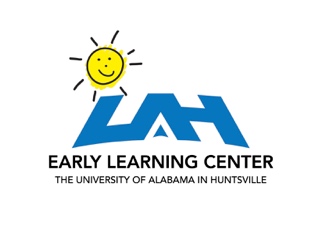 August 2018August 2018August 2018August 2018August 2018August 2018August 2018SunMonTueWedThuFriSat12345678910111213141516171819202122232425262728293031October 2018October 2018October 2018October 2018October 2018October 2018October 2018SunMonTueWedThuFriSat12345678910111213141516171819202122232425262728293031September 2018September 2018September 2018September 2018September 2018September 2018September 2018SunMonTueWedThuFriSat123456789101112131415161718192021222324252627282930November 2018November 2018November 2018November 2018November 2018November 2018November 2018SunMonTueWedThuFriSat123456789101112131415161718192021222324252627282930December 2018December 2018December 2018December 2018December 2018December 2018December 2018SunMonTueWedThuFriSat12345678910111213141516171819202122232425262728293031January 2019January 2019January 2019January 2019January 2019January 2019January 2019SunMonTueWedThuFriSat12345678910111213141516171819202122232425262728293031February 2019February 2019February 2019February 2019February 2019February 2019February 2019SunMonTueWedThuFriSat12345678910111213141516171819202122232425262728March 2019March 2019March 2019March 2019March 2019March 2019March 2019SunMonTueWedThuFriSat12345678910111213141516171819202122232425262728293031April 2019April 2019April 2019April 2019April 2019April 2019April 2019SunMonTueWedThuFriSat123456789101112131415161718192021222324252627282930May 2019May 2019May 2019May 2019May 2019May 2019May 2019SunMonTueWedThuFriSat12345678910111213141516171819202122232425262728293031Calendar Notes & HolidaysCalendar Notes & Holidays2018August 6th and 8th:  Girls attend, August 7th and 9th:  Boys attendAugust 10th:  First day for all studentsSeptember 3rd:  Labor DayOctober 8th:  No schoolOctober 11th-16th:  Fall breakNovember 9th:  Parent conferences—no schoolNovember 12th:  Veteran’s DayNovember 21st-23rd:  Thanksgiving breakDecember 21st-31st:  Winter break2019January 1st-6th:  Winter breakJanuary 7th:  Students returnJanuary 21st:  MLK DayFebruary 18th:  President’s DayMarch 18th-22nd:  Spring BreakApril 19th:  No schoolMay 10th:  Parent conferences—no schoolMay 24rd:  Last day for students